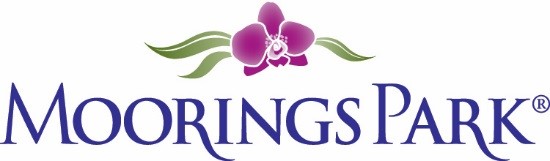 Moorings Park Weekly Progress Report Agenda 2/11/2022Training Content CompleteIn ProgressDetailShared updates and needs from both MP and CLI teams   XWilliam reviewhttps://www.corplearning.com/mp-csp/MP: Schedule update          CLI Housing         Lassie Update  MODS 1 and 2 up for review           XTo be shared at meeting  Classroom materials up for review         X  To be shared at meeting  Manager Training  X  To be completed next week Next up Next steps for CLI